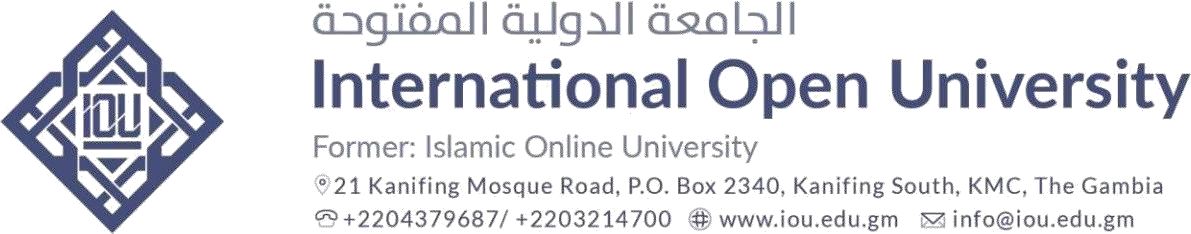 Recruitment of Academic Coordinator and Course FacilitatorPOSITION SUMMARY:As an academic coordinator and course facilitator, you will coordinate administration and delivery of courses, and teach in selected courses offered in the English Language Centre and Continuing Education Unit. POSITION DETAILS:Job Title: Academic Coordinator and Course FacilitatorDirectorate: 	TaLQASE: Teaching and Learning, Quality, Accreditation, and Specialised EducationReports to: 	Director: TaLQASEType of Employment: Full-timeLocation: 	Remote (online) PERSON SPECIFICATIONQualificationRelevant Bachelor’s degree in Education, Linguistics or Applied Linguistics is essential with a TESOL/TEFL/CELTA qualification; a postgraduate degree is preferred. ExperienceProven record in academic, student service, and administrative roles. Five years of teaching/facilitation experience (including online learning).Familiarity with ESL networks and teaching frameworks.Familiarity with working with educational policies. Familiarity with online learning management systems (Moodle).Familiarity with continuing education and professional development.Skills & CompetenciesESL/EFL teaching and assessing competencies.Advanced computer literacy.Excellent oral, interpersonal, and written skills in English.Problem-solving capabilities.Capacity to work in a challenging environment. Capacity to work under pressure.Critical thinking skills.Ability to collaborate effectively with various departments and cross-functional teams. JOB PROFILE AND DUTIESGlobal dutiesCoordinate the English Language Centre and Continuing Education UnitDesign, administer and coordinate English Language Placement tests Develop and facilitate English as a Second Language (ESL) and English for Academic Purposes courses Formulate policies and practices, engage with accreditation authorities and professional bodies for short course accreditation/recognitionLiaise with IOU departments for short course formulation, registration and offering 